Publicado en Madrid el 25/01/2023 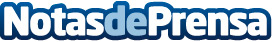 Centroamérica y República Dominicana cierran Fitur 2023 como región líder en la recuperación del turismoLos ocho países de la región han presentado su oferta turística en la feria con un mensaje en común, ser la opción perfecta de vacaciones multidestino entre los europeos, permitiéndoles descubrir diferentes culturas, degustar gastronomía diversa y vivir experiencias únicas. Europa se consolida como el segundo mercado turístico más importante, con el 14,8% del total de viajeros recibidosDatos de contacto:Ana ParejaCATA+34654412602Nota de prensa publicada en: https://www.notasdeprensa.es/centroamerica-y-republica-dominicana-cierran Categorias: Internacional Viaje Entretenimiento Turismo http://www.notasdeprensa.es